Инструкция по выполнению заданий по учебной дисциплине «ЛИТЕРАТУРА»                          Суббота 11.12.2112 группа ОПОП «Мастер с\х производства» ( 2 часа)  Для выполнения задания вы должны зайти в систему дистанционного обучения (СДО)  Артинского агропромышленного техникума.  (ПУТЬ/ http://aat-arti.ru/   главная страница, вкладка , ввести логин и пароль, далее вкладка «Мои курсы», курс  «Русская литература  19 в.)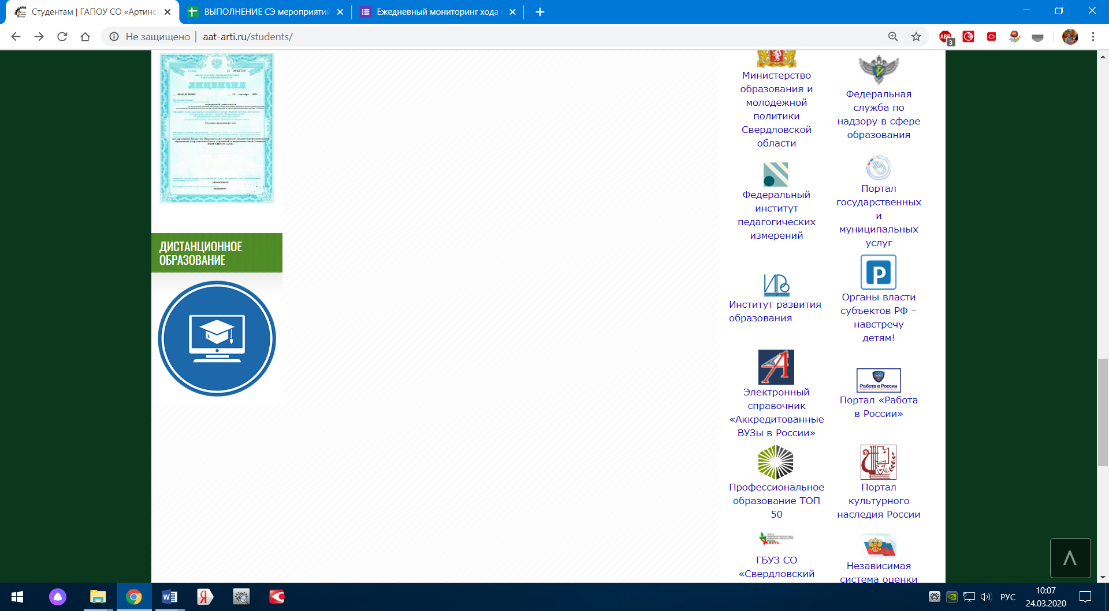 Задания в СДО:Ознакомиться с информационным ресурсом Тема 2.9. Л.Н. ТолстойИзучить биографию Л.Н. Толстого. Лев Николаевич Толстой (биография) Выполнить тест по биографии Л.Н. Толстого – на оценкуПрочитать страницы из учебника: Лев Николаевич Толстой (учебник)Выполнить Задание 28 «История создания романа «Война и мир» (на оценку)Читать роман Л.Н. Толстого «Война и мир» или посмотреть фильм – знать содержание.Уважаемые студенты! За выполнение заданий на субботу 11.12.21 вы должны получить 2 оценки, если до понедельника 13.12.2021г.  не будут выполнены все задания, в журнал будут выставлены неудовлетворительные оценки. Все задания и тест выполнять в СДО.